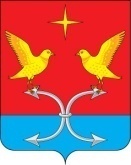 СПЕШНЕВСКИЙ  СЕЛЬСКИЙ  СОВЕТ НАРОДНЫХ  ДЕПУТАТОВ                                               РЕШЕНИЕ                                                   № 4626.06.2018г.                                                              Принято на 21-ом заседании                                д. Голянка                                                                сельского Совета народных                                                                                                   депутатов «О передаче полномочий по осуществлению внутреннего муниципального финансового контроля»Руководствуясь статьями 265, 269.2 Бюджетного кодекса Российской Федерации пунктом 1 части 1 стати 14 и пунктом 4 статьи 15 Федерального закона от 06.10.2003 № 131-ФЗ «Об общих принципах организации местного самоуправления в Российской Федерации», Уставом Спешневского  сельского поселения Корсаковского района Орловской области» РЕШИЛ:1. Передать полномочия по осуществлению внутреннего муниципального финансового контроля администрации Спешневского сельского поселения Корсаковского района органу внутреннего муниципального финансового контроля администрации Корсаковского района Орловской области.2. Главе администрации Спешневского сельского поселения Корсаковского района   заключить  с  администрацией   Корсаковского  района  соглашение о передаче полномочий по осуществлению внутреннего муниципального финансового контроля,3.  Настоящее решение вступает в силу со дня его принятия.Глава Спешневскогосельского поселения                                                                         С. В. Лемягов